14 ФЕВРАЛЯ  МЕЖДУНАРОДНЫЙ  ДЕНЬ ДАРЕНИЯ  КНИГИ.  Один из самых молодых праздников в календаре, он отмечается с 2012 года. Этот праздник объединяет всех, кто не только сам любит книги, но и дарит возможность чтения другим людям. В этот день корреспондент газеты «РОДНАЯ СТОРОНА» Замогилина Ирина, которая знает настоящую ценность бумажной книги, посетила социально-реабилитационного отделения №3 и от всего сердца сделала подарки получателям социальных услуг.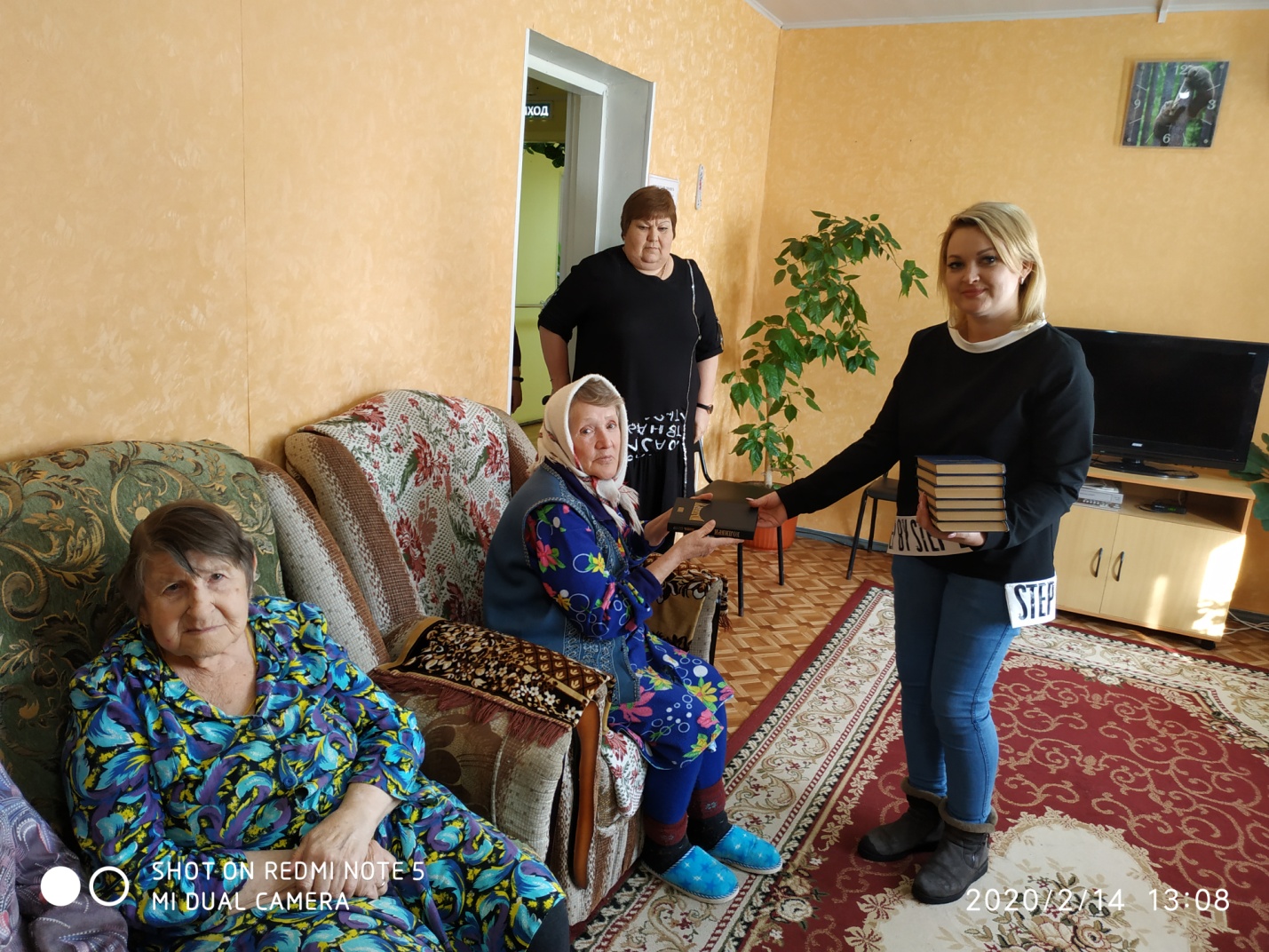 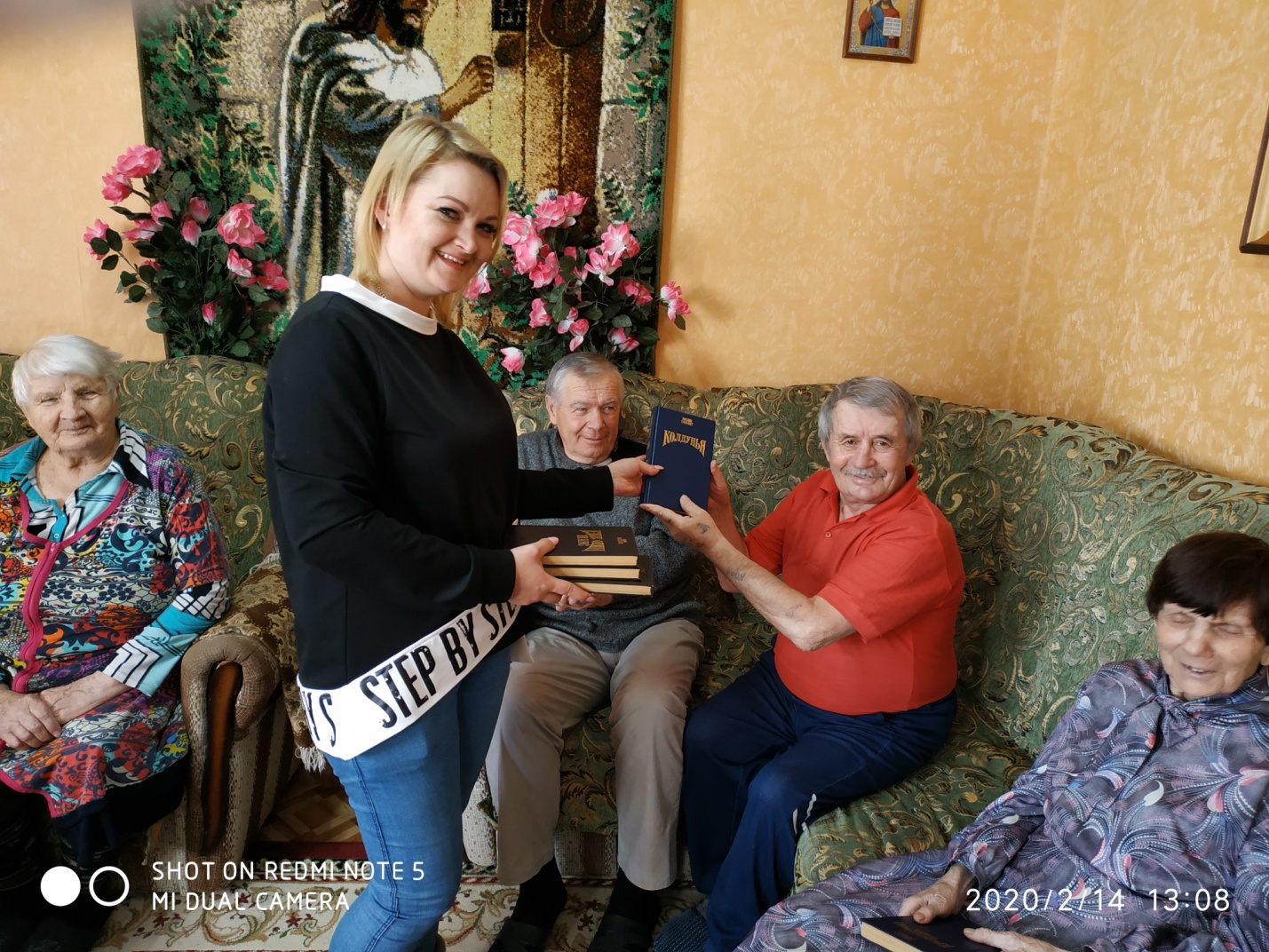 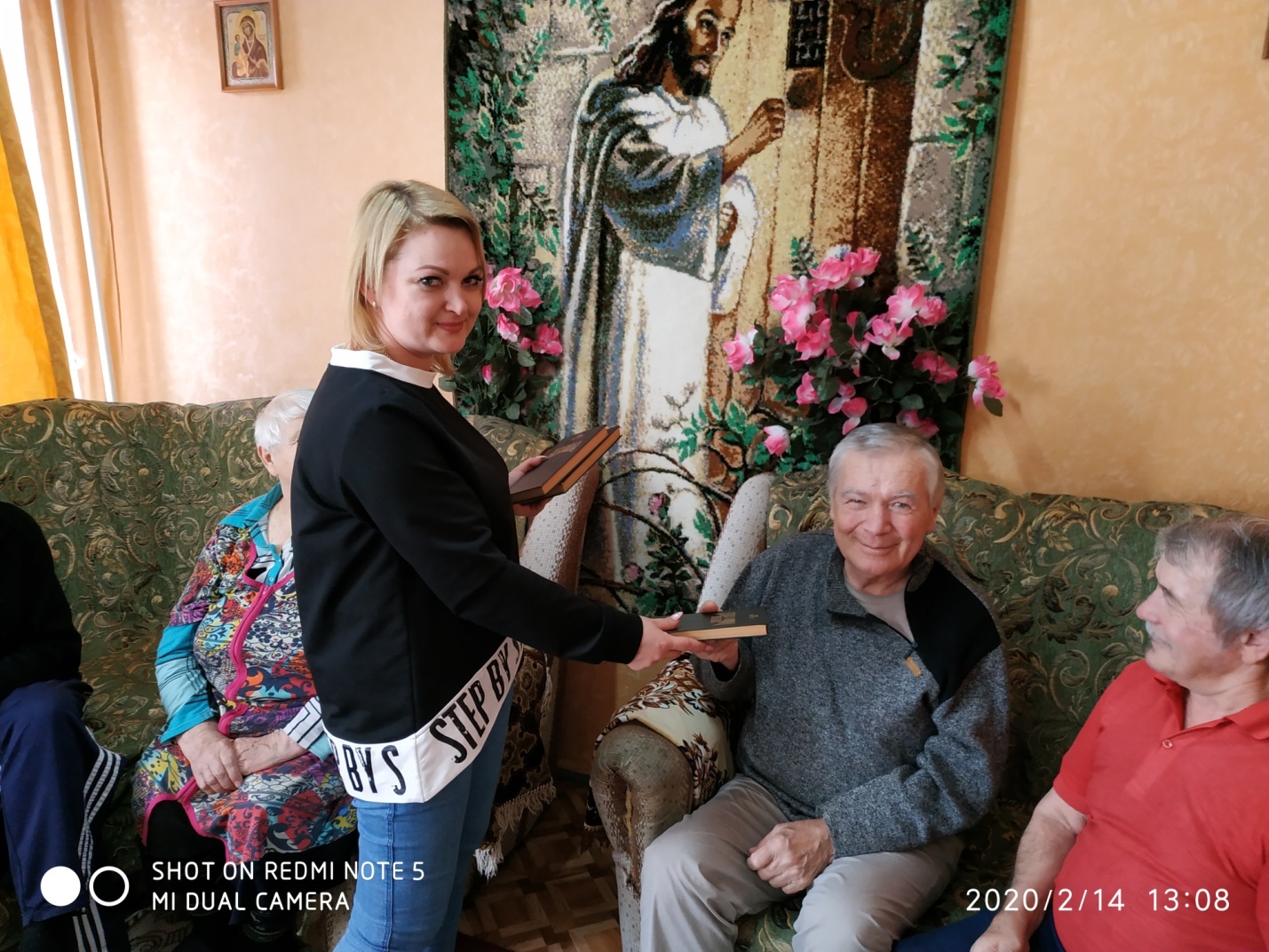 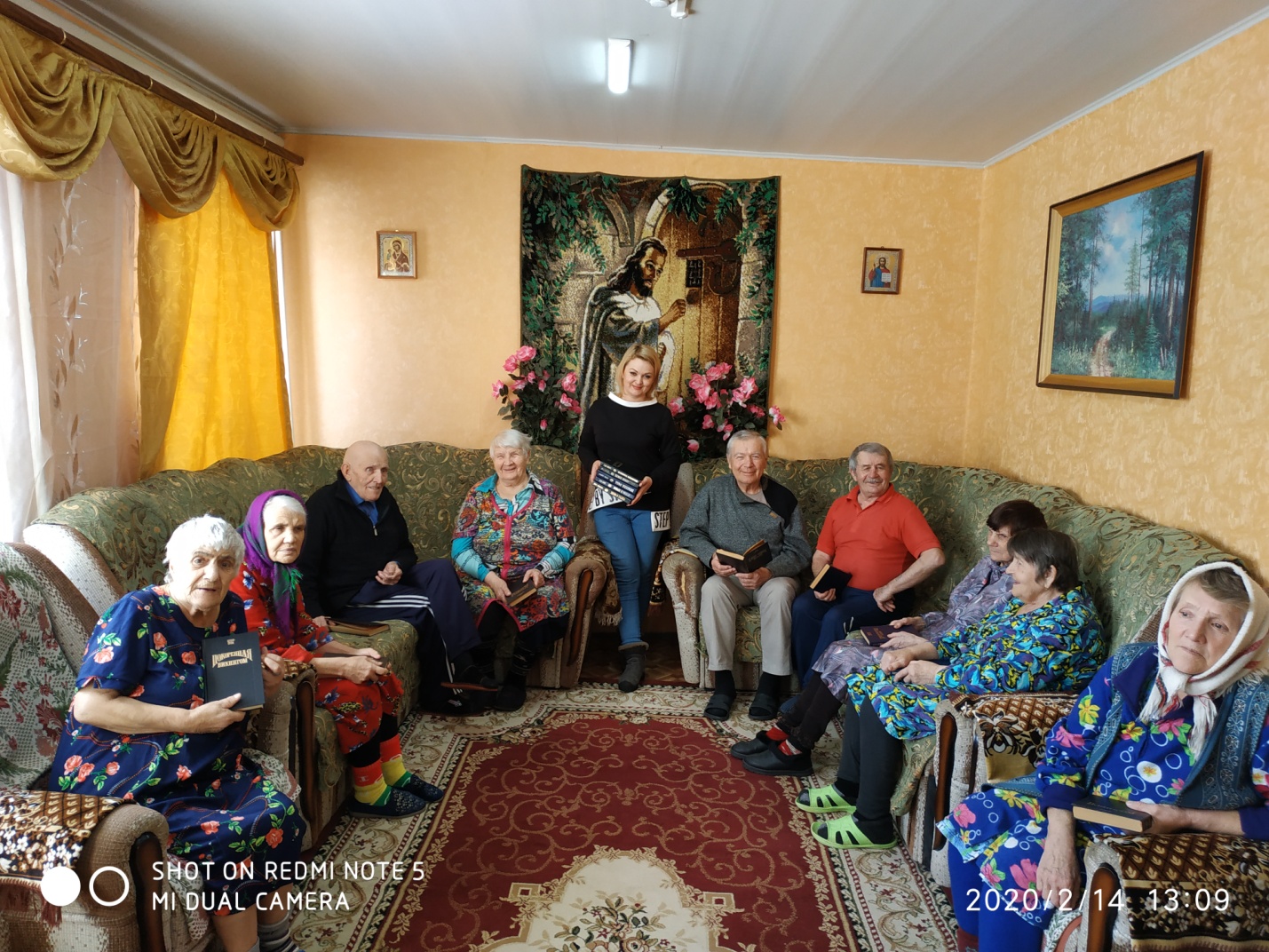 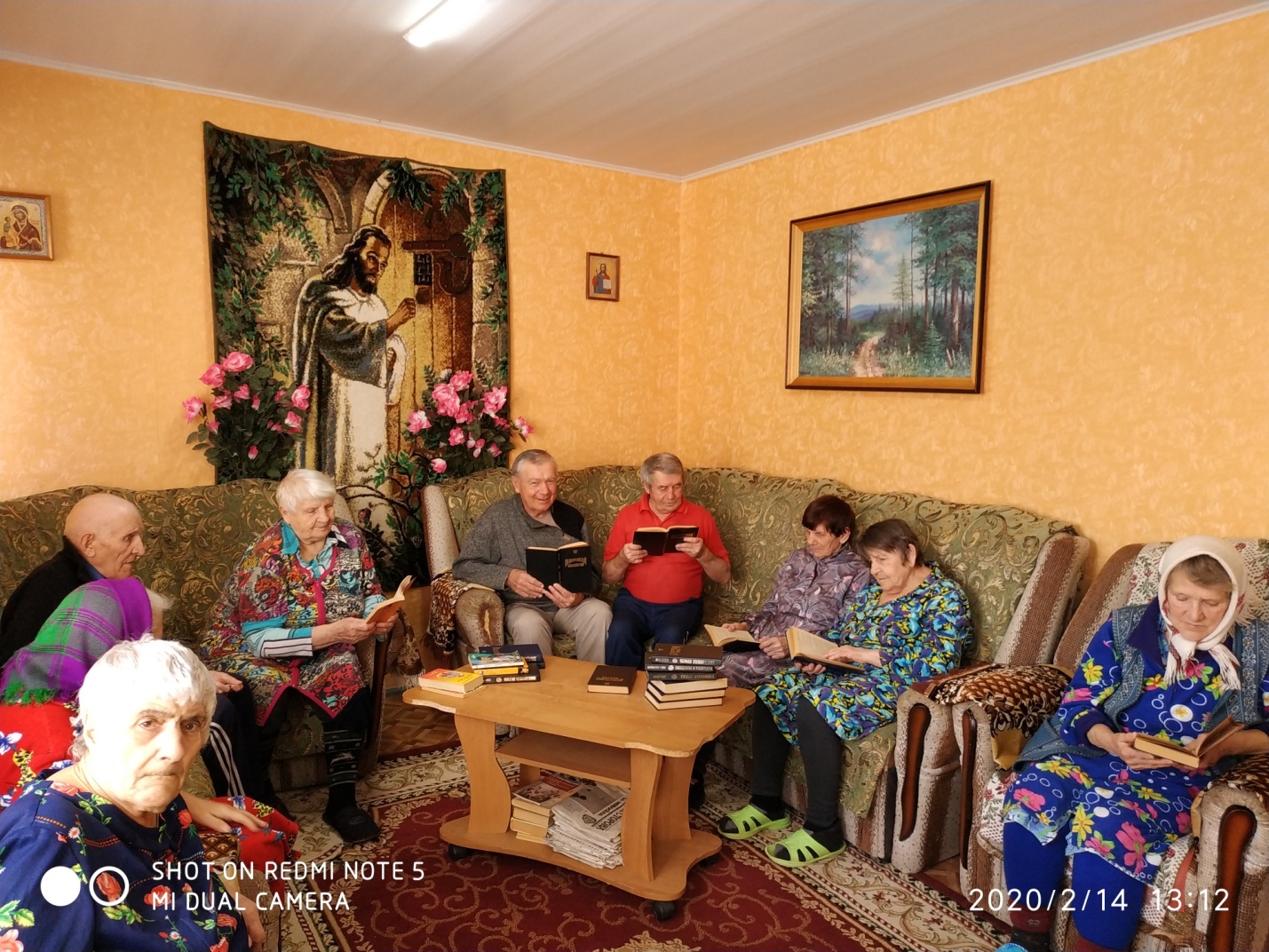 